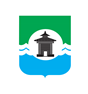 28.06.2023 года № 434РОССИЙСКАЯ ФЕДЕРАЦИЯИРКУТСКАЯ ОБЛАСТЬДУМА БРАТСКОГО РАЙОНАРЕШЕНИЕО ходе выполнения муниципальной программы «Здоровье населения Братского района» за 2022 год Заслушав и обсудив информацию главного врача областного государственного бюджетного учреждения здравоохранения «Братская районная больница» Марины Валентиновны Середкиной ходе выполнения муниципальной программы «Здоровье населения Братского района» за 2022 год, в целях контроля за ходом выполнения программы, руководствуясь статьями 30, 33, 46 Устава муниципального образования «Братский район», Дума Братского района                                                       РЕШИЛА:	1. Информацию главного врача Областного государственного бюджетного учреждения здравоохранения «Братская районная больница» Марины Валентиновны Середкиной о ходе выполнения муниципальной программы «Здоровье населения Братского района» за 2022 год принять к сведению (прилагается).	2. Опубликовать настоящее решение на официальном сайте муниципального образования «Братский район» - www.bratsk.raion.ru.	3. Контроль за выполнением решения возложить на постоянную депутатскую комиссию по социально-культурной сфере и правовой защите Думы Братского района.Председатель Думы Братского района					                   С.В. КоротченкоПриложениек решению Думы Братского района от 28.06.2023 года № 434Информация о ходе  выполнения муниципальной программы «Здоровье населения Братского района» за 2022 год Муниципальная программа «Здоровье населения Братского района» на 2021 - 2024 годы» утверждена Постановлением мэра Братского района 13.11.2014 г. № 289 (с изменениями от 25.12.2020 г. №136, от 27.10.2021 г. №225, от 28.12.2021 № 251, от 28.12.2022 № 379.   Целью Программы является предупреждение распространения социально-значимых заболеваний и повышение доступности медицинской помощи населению.Для достижения указанной цели в рамках Программы предусмотрена реализация двух подпрограмм:1.  «Кадровая политика здравоохранения».2.  «Профилактика социально-значимых заболеваний».В соответствии с методикой оценки эффективности реализации муниципальных программ критерий оценки эффективности программы в 2022 году составил 1,8 (Приложение № 1), что говорит о высокой эффективности реализации программы.За отчетный период 2022 года Программа исполнена в размере 7 651,7 тыс. рублей при плане 7 841,0 тыс. руб. (97,6 % от плановых назначений). Данные расходы произведены за счет средств муниципального бюджета. В результате реализаций мероприятий программы в 2022 году выполнение целевых показателей составило:Показатель уровня рождаемости в 2022 году составил 7,9 чел. на 1 000 населения, что на 26,2% ниже планового значения 10,7 чел. на 1 000 населения. Показатель рождаемости по Братскому району на 24% ниже показателя по Иркутской области (10,4 на 1000 населения) и на 11,2% ниже показателя по Российской Федерации (12,9 на 1000 населения).2. Показатель уровня смертности населения составил 15,1 чел. на 1000 населения, что выше планового значения на 3,4% (14,6 чел. на 1000 населения). Показатель смертности выше областного показателя за 2022 год на 7 % (14,1 на 1000 населения). В сравнении с показателем по Российской Федерации также превышение на 17% (12,9 на 1000 населения). При этом в сравнении с 2021 годом наблюдается снижение смертности на 26% (показатель в 2021 году 20,4 на 1000 населения).  Среди причин общей смертности за 2022 год: на 1 месте стоят болезни органов кровообращения – 787,1 на 100 000 населения. Показатель на 66,1 % выше показателя по Иркутской области (474 на 100 000 населения);             на 2 месте – смертность от злокачественных образований – 243,6 на 100 000 населения. В сравнении с показателем в Иркутской области - выше на 18,3% (206,0 на 100 000 населения);на 3 месте – смертность от внешних причин (травмы) -  149,9 на 100 000 населения, что выше показателя по Иркутской области на 7,7% (139,2 случая на 100 000 населения).   Подпрограмма «Кадровая политика здравоохранения».Финансовое обеспечение подпрограммы «Кадровая политика здравоохранения» из средств муниципального бюджета составило 6 828,8 тыс. руб. при плане 7 017 тыс. руб., что составляет 97,3% от всего финансирования подпрограммы.  В том числе по мероприятиям:«Приобретение жилья в муниципальную собственность в целях обеспечения медицинских работников жилыми помещениями специализированного (служебного) жилищного фонда». Мероприятие  выполнено на 100% на общую сумму 3 903,3 тыс. руб.В 2022 году куплены и предоставлены в виде служебного жилья жилые помещения двум врачам: Цитрикову Д.Ю.  - врачу-рентгенологу Игитовой А.Р.  - врачу-педиатру участковой больницы с. Ключи-Булак«Подготовка медицинских кадров». Мероприятие выполнено на 100% на общую сумму 856,9 тыс. руб.За счет средств муниципального образования «Братский район» обучаются в ОГБПОУ «Братский медицинский колледж» 16 человек: «Лечебное дело» - 2 человека, «Сестринское дело» - 14 человек.  В ИГМУ за счет средств областного бюджета с 2017 по 2022 годы по целевым направлениям для муниципального образования «Братский район» обучаются 20 человек.Из них:7 на лечебном факультете, 13 на педиатрическом факультете. В их числе 2 студента, поступившие в 2022 году (1 - «Педиатрия» и 1 - «Лечебное дело»). Средства медицинского учреждения, направленные на подготовку медицинских кадров, в 2022 году составили 686,8 тыс.руб.Из них:на оплату обучение студентов в ИГМУ затрачено 291,8 тыс. руб. (обучается 5 студентов: 3 человека - «Лечебное дело», 2 человека - «Педиатрия»). на выплату стипендии затрачено 395 тыс.руб.(13-ти студентам выплачена стипендия в размере 3000 рублей в месяц и одному ординатору в размере 5 000 рублей в месяц). «Выплата единовременного подъемного пособия молодым специалистам». Мероприятие выполнено на 100 % на общую сумму 825 тыс. рублей Подъемное пособие с 2021 года выплачивается в следующих размерах: врачам – 150 тыс. руб., среднему медицинскому персоналу - 75 тыс. руб. В 2022 году подъемные выплачены:«Предоставление медицинским работникам арендуемых жилых помещений до момента обеспечения жилым помещением специализированного (служебного) жилищного фонда на период работы в областном государственном учреждении здравоохранения, оказывающим медицинскую помощь населению».  Мероприятие исполнено не полном объеме - на 87%, сумма 1 243,6 тыс.руб., по причине несвоевременной подачи документов на оплату за аренду жилья от работников. Аренда жилья оплачена 14 сотрудникам:11 врачам 3 сотрудникам среднего медицинского персонала.Целевые показатели подпрограммы «Кадровая политика здравоохранения» в отчетном периоде достигнуты практически в полной мере:        	Обеспеченность врачами на 1,2% меньше планового значения и составляет 18,1 на 10 000 населения.Обеспеченность средним медицинским персоналом на 0,1% меньше планового значения и составляет 65,8 на 10 000 населения.Укомплектованность медицинскими кадрами за 2022 год составила: - врачи 50 % (2019 г. - 55,0%, 2020 г. - 48,8%, 2021 г – 49,3), - средний медицинский персонал – 72,0 %  (2019 г. - 72,0%, 2020 г. – 72,1 %, 2021 – 72,1%). По отношению к 2020 году в 2022 году уровень укомплектованности врачами увеличился на 1,2%.  	Уровень укомплектованности средним медицинским персоналом сохраняется с 2019 года на уровне 72 %.	В целом критерий оценки эффективности подпрограммы (Приложение № 1) составил 2,0, что означает высокую эффективность подпрограммы.  2.Подпрограмма «Профилактика социально-значимых заболеваний».Финансовое обеспечение подпрограммы выполнено на 99,9 % и составило 823 тыс. руб. при плане 824,0 тыс. руб.Мероприятия по ВИЧ-инфекции исполнены в 100% объеме: план – 105,0 тыс.руб., факт – 105,0 тыс.руб. На данную сумму приобретены 3 телевизора в участковые больницы пос. Покосное, с. Калтук и Вихоревскую ГБ для информирования населения по профилактике ВИЧ-инфекции.Мероприятия по приобретению онкомаркеров исполнены в 100% объеме: план – 70,0 тыс.руб., факт – 70,0 тыс.руб. Приобретены 11 упаковок онкомаркеров «Вектор Бест» и 5 упаковок наконечников. Выявлено 56 положительных результатов, что составляет 5,1% от количества проведенных исследований.Мероприятия по туберкулезной инфекции исполнены в 100% объеме: план – 140,0 тыс.руб., факт – 140,0 тыс.руб. На данную сумму приобретено 29 стендов для структурных подразделений района.Мероприятия по информированию населения по профлактике коронавирусной инфекции  исполнены на 99,9%: план – 45,0 тыс.руб., факт – 44,5 тыс.руб., экономия по расходам 0,5 тыс.руб.	На данную сумму приобретены информационные стенды по борьбе с коронавирусной инфекцией.Мероприятие по оказанию содействия в организации «Плавучей поликлиники исполнено на 99,9%:план 464,0 тыс.руб., факт – 463,5 тыс.руб., экономия по расходам 0,5 тыс.руб. Оплачены услуги фрахтования судна и услуги членов экипажа. Осмотрено на «плавучей поликлинике» 966 человек из труднодоступных поселков.Целевые показатели подпрограммы  «Профилактика социально-значимых заболеваний» в отчетном периоде достигнуты по всем направлениям, кроме «выявляемости онкозаболеваний на ранней стадии» и «увеличение  доли лиц, больных туберкулезом, выявленных при профилактических осмотрах от числа всех случаев заболеваний туберкулезом» (п.п. 4,6 таблицы ниже).  Но при этом, по данным направлениям наблюдается положительная динамика по отношению к 2021 году:«выявляемость онкозаболеваний на ранней стадии»  рост на 4,2% (в 2022 г – 55,6%, в 2021г   51,4), «увеличение доли лиц, больных туберкулезом, выявленных при профилактических осмотрах от числа всех случаев заболеваний туберкулезом» рост на 11,3% (в 2022 г – 64,9%, в 2021 г – 53,6%).Критерий оценки эффективности подпрограммы составил 2,2, (Приложение № 1), что говорит о высокой эффективности реализации мероприятий данной подпрограммы в 2022 году.Выводы и предложения по дальнейшей реализации Программы:1) Эпидемиологическая ситуация, связанная с туберкулезной инфекцией на территории Братского района, в 2022 г. улучшилась, но остается стабильно напряженной.Общая заболеваемость туберкулезом по отношению к 2021 году снизилась на 7,8% (2020 г. - 98,4, 2021 г. - 83,5, 2022 г. -77,0). Но отмечается небольшое увеличение распространенности туберкулезной инфекции - на 2,3% по отношению к 2021 году (2020 г.  - 224,8; 2021 г. - 177,2, 2022г. – 181,2). Следовательно, дальнейшая реализация мероприятий по профилактике туберкулеза на территории Братского района крайне необходима.       2) Динамика увеличения показателя выявляемости онкозаболеваний на ранней стадии и снижения запущенности позволяет говорить о положительных результатах проводимых мероприятий (запущенность - 26,6 в 2022 году в сравнении с 35,5 в 2021году, выявляемость на ранней стадии - 55,6 в 2022 году и 50,5 в 2021году). Необходимо продолжать мероприятия по снижению онкозаболеваемости и мероприятия по информированию населения о мерах профилактики онкологических заболеваний и раннего их выявления и не допускать снижения уровня финансирования подпрограммы. 3) Также необходимо сохранить финансирование мероприятий по профилактике ВИЧ-инфекции, в связи с тем, что принимаемые меры хоть и влияют положительно на снижение заболеваемости (заболеваемость ВИЧ-инфекцией в 2022 году 97,9 на 100 000 населения, что ниже прошлогоднего показателя 114,1 на 100 000 населения), тем не менее, проблема остается актуальной. Необходимо продолжение действия мероприятий, чтобы не допустить увеличение уровня заболеваемости ВИЧ-инфекцией среди населения.4) И особенно необходимо продолжение действия и увеличение финансирования мероприятий подпрограммы «Кадровая политика», так как реализация этих мероприятий позволяет на протяжении 4-х лет сохранять и не допускать снижения уровня укомплектованности медицинскими кадрами, а значит обеспечивать доступность и качество оказания медицинской помощи жителям Братского района. В первую очередь это касается увеличения финансирования мероприятий по приобретению жилья для возможности приобретения квартир 2-3 медицинским работникам в календарном году, выплате подъемных пособий среднему персоналу до 100 тысяч рублей и увеличению размера возмещения аренды жилья медицинским работникам до 15 тысяч в месяц.№ п/п Наименование целевого показателяЕд. изм.Значение целевого показателяЗначение целевого показателяОтклонение в абсолютном значенииОтклонение в %Иркутская областьРФ№ п/п Наименование целевого показателяЕд. изм.ПланФакт+,-%ФактФакт1234567891Смертность населенияна 1000 населения14,615,10,5+3,414,112,92Рождаемостьна 1000 родившихся живыми10,77,9-2,8-26,210,48,9МероприятиеПлан, тыс. руб.Факт, тыс. руб.% выполненияВсего по подпрограмме7 017,06 828,897,3Приобретение жилья в муниципальную собственность в целях обеспечения медицинских работников жилыми помещениями специализированного (служебного) жилищного фонда3 904,03 903,3100Подготовка медицинских кадров857,0856,9100Выплата единовременного подъемного пособия молодым специалистам825,0825,0100Предоставление медицинским работникам арендуемых жилых помещений до момента обеспечения жилым помещением специализированного (служебного) жилищного фонда1 431,01 243,687Категория мед. персоналаКол-во чел.Структурное подразделениеФИО, ДолжностьВрачи2РБВихоревская ГБШангина В.С - акушер-гинеколог Малабеков Т.М. - анестезиолог-реаниматолог Средний7Вихоревская ГБ ФАП п. ЗябаФАП п. Бурнинская ВихоряФАП д. Новое ПриречьеУчастковая больница пос. КежемскийКовалева В.В. - фельдшер  Кузьмина Т.О., Малинкина Н.В. - мед. сестрыЛукиных Н.С. - заведующий ФАП Молчанова Е.В. - мед. сестра ФАП Назаров Н.В. - заведующий ФАП Субботина П.В. - мед. сестра участковая № п/п Наименование целевого показателяЕд. изм.Значение целевого показателяЗначение целевого показателяОтклонениеОтклонениеПоказатель по ИО№ п/п Наименование целевого показателяЕд. изм.ПланФакт +, -%Факт123456781Обеспеченность врачамина 10 000 населения18,318,1-0,298,936,72Обеспеченность средним медицинским персоналомна 10 000 населения68,668,5-0,199,986,0МероприятиеПлан, тыс. руб.Факт, тыс. руб.% выполненияВсего по подпрограмме824,0823,099,9Создание постоянно действующей системы профилактики и информирования населения о мерах профилактики ВИЧ-инфекции105,0105,0100Приобретение опухолевых маркеров с целью увеличения объемов исследований для выявления онкологических заболеваний70,070100Создание постоянно действующей системы профилактики и информирования населения о мерах профилактики туберкулеза140,0140,0100Создание постоянно действующей системы профилактики и информирования населения о мерах профилактики новой коронавирусной инфекции45,044,599,9Оказание содействия в организации "Плавучей поликлиники"464,0463,599,9№ п/п Наименование целевого показателяЕд. изм.Значение целевого показателяЗначение целевого показателяОтклонениеОтклонение№ п/п Наименование целевого показателяЕд. изм.ПланФакт +, -%12345671Заболеваемость ВИЧ-инфекциейна 100 000 населения211,897,9-113,9-53,82Уровень охвата перинатальной профилактикой ВИЧ-инфекциина 100 000 населения95,2100,0+4,8,0+5,03Смертность от онкозаболеванийна 100 000 населения249,6237,4-12,2-4,94Выявляемость онкозаболеваний на ранней стадии%63,955,6-8,3-135Запущенность онкозаболеваний%37,026,6-10,4-28,16Увеличение  доли лиц, больных туберкулезом, выявленных при профилактических осмотрах от числа всех случаев заболеваний туберкулезом%83,564,9-18,6-22,37Болезненность (распространенность) туберкулезной инфекции%200,3181,2-19,1-9,5